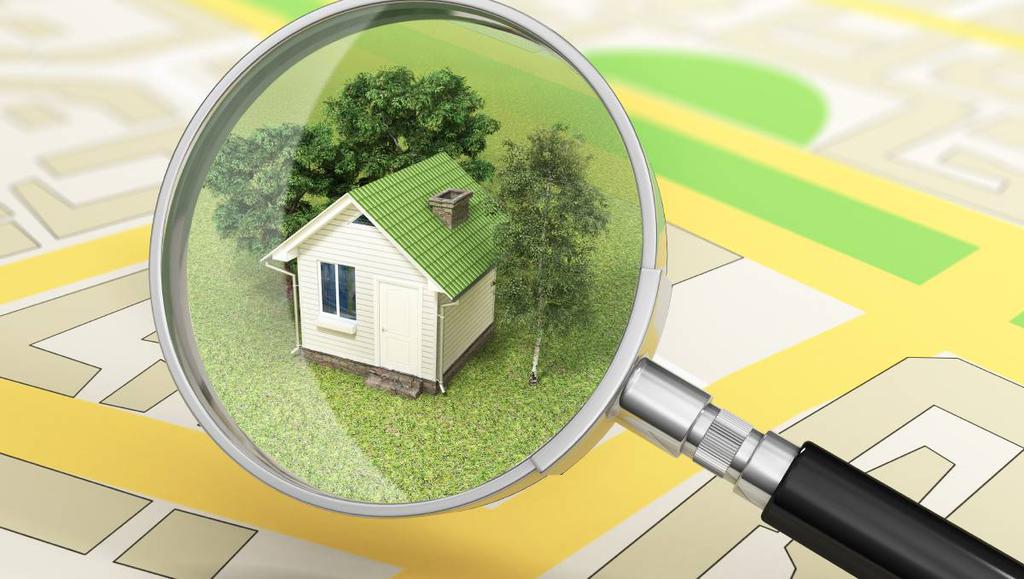 Приморский Росреестр зарегистрировал права почти на 9,5 тысяч ранее учтенных объектов недвижимости за три месяца реализации 518-ФЗС начала реализации Закона о выявлении правообладателей ранее учтенных объектов недвижимости (с 29 июня 2021 года) по 1 октября 2021 года по заявлениям правообладателей Росреестр зарегистрировал ранее возникшие права более чем на 161 тыс. таких объектов. Кроме того, за III квартал в отношении более чем 500 объектов недвижимости внесены сведения о выявленных правообладателях.Управление Росреестра по Приморскому краю за этот период внесло в Единый государственный реестр недвижимости (ЕГРН) сведения о правообладателях 9 485 ранее учтенных объектов недвижимости.«На 29 июня 2021 года в Приморском крае было 469 667 ранее учтенных объектов недвижимости, сведения о правообладателях которых отсутствовали в ЕГРН – это 23% всех зарегистрированных в Приморье объектов. За три месяца реализации Закона №518-ФЗ Управление Росреестра по Приморскому краю снизило этот показатель до 21%, в абсолютном выражении это 460 182 ранее зарегистрированных объекта, не имеющих сведений о правообладателе», - комментирует заместитель руководителя Управления Росреестра по Приморскому краю Наталья Сопова.Напомним, Федеральный закон от 30.12.2020 № 518-ФЗ «О внесении изменений в отдельные законодательные акты Российской Федерации» вступил в силу 29 июня 2021 года. Документ принят в целях повышения качества данных Единого государственного реестра недвижимости, а также направлен на защиту прав и имущественных интересов граждан.Как зарегистрировать права на ранее учтенный объект недвижимости?Полномочиями по выявлению правообладателей наделены органы государственной власти и органы местного самоуправления. Они выявляют правообладателей ранее учтенных объектов недвижимости, в том числе путем межведомственного взаимодействия с иными органами, и направляют информацию в Росреестр для последующего внесения в ЕГРН.Что должен делать правообладатель?Никаких действий со стороны самих правообладателей не требуется. Однако правообладатели либо иные лица, чьи интересы могут быть затронуты, вправе самостоятельно предоставлять сведения о правообладателях ранее учтенных объектов недвижимости и соответствующие документы в органы государственной власти и органы местного самоуправления.Для чего необходимо регистрировать права на ранее учтенный объект недвижимости?Наличие в ЕГРН зарегистрированных прав граждан способствует защите их прав и имущественных интересов, в том числе от мошеннических действий с их имуществом, а также позволяет наполнить ЕГРН контактными данными правообладателей (адресов электронной почты, почтового адреса). Это позволит органу регистрации прав оперативно направить в адрес собственника различные уведомления, а также обеспечить согласование с правообладателями земельных участков местоположения границ смежных земельных участков, что поможет избежать возникновения земельных споров.Для справки:Ранее учтенными объектами недвижимости считаются в том числе те, права на которые возникли до вступления в силу Федерального закона от 21 июля 1997 г. № 122-ФЗ «О государственной регистрации прав на недвижимое имущество и сделок с ним» и признаются юридически действительными при отсутствии их государственной регистрации. Причиной отсутствия в Едином государственном реестре недвижимости (ЕГРН) актуальных сведений о правообладателях объектов недвижимости является отсутствие в правоустанавливающих (правоудостоверяющих) документах сведений о правообладателях в объеме, позволяющем однозначно определить владельца объекта (например, реквизиты документа, удостоверяющего личность), а также отсутствие волеизъявления правообладателя такого объекта на регистрацию прав на него.